Les compact beschrevenOrganisatie en voorbereidingPrint bijlage 2 voor tweetallen en knip dezeInleidingDe leerlingen maken kennis met het onderwerp emotiesWarming-upDe leerlingen kunnen een emotie herhalenInstructie en exploratieDe leerlingen kunnen vanuit gekregen motieven een emotie spelen.Verdiepende exploratieDe leerlingen kunnen een vaste tekst met gegeven emotie uitvergroten en motieven passend bij de emotie bedenken. VerwerkingDe leerlingen zijn in staat om een afspraakspel te maken waarin één emotie steeds meer wordt uitvergroot in stem, lichaam en mimiek.AfsluitingDe leerlingen reflecteren op diverse emoties en hoe deze in stem, lichaam, mimiek en betekenis zich tonen. Lesvoorbereidingsformulier hieronder is een adaptatie van het lesvoorbereidingsformulier, zoals dat in ‘Spelend leren en ontdekken’  (Heijdanus et al., 2022) zal worden/wordt gebruikt.Lesvoorbereidingsformulier uitgebreid     Emotie, emotie, EMOTIE, emotieBIJLAGE 1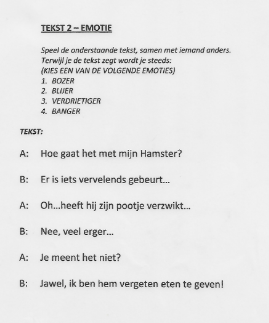 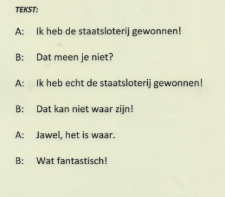 Leerdoelen Leerkracht Leerdoelen Leerkracht Aan welke vakspecifieke bekwaamheden werk je? Denk aan: werken aan jezelf als leerkracht;werken met kinderen in onderwijssituaties;werken binnen de context van school.Aan welke vakspecifieke bekwaamheden werk je? Denk aan: werken aan jezelf als leerkracht;werken met kinderen in onderwijssituaties;werken binnen de context van school.Mijn leerdoelen voor deze les:LesgegevensLesgegevensDatum en tijd:Vakgebied:DramaOnderwerp:Emoties en intentiesThema:-Lesduur:50Benodigdheden:-Lokaal:speellokaalCompetentiesCompetentiesAan welke competenties voor de leerlingen ga je werken? Kies een indicator. Beschrijf het lesdoel concreet en maak inhoudelijk gebruik van het MVB-model (zie hoofdstuk 4).Aan welke competenties voor de leerlingen ga je werken? Kies een indicator. Beschrijf het lesdoel concreet en maak inhoudelijk gebruik van het MVB-model (zie hoofdstuk 4).1 Vakinhoudelijke en culturele competenties:- Onderzoekend vermogen- Creërend vermogen- Receptief vermogen- Reflectief vermogen De leerlingen zijn in staat om een afspraakspel te maken waarin één emotie steeds meer wordt uitvergroot in stem, lichaam en mimiek.De leerlingen kunnen een vaste tekst met gegeven emotie uitvergroten en motieven passend bij de emotie bedenken. 2 Culturele competenties:-Taalontwikkeling - Sociaal vermogen- Moreel redeneren3. Vakinhoud in samenhang: LesuitvoeringLesuitvoeringLesuitvoeringLesuitvoeringLesuitvoeringLesuitvoeringLesuitvoering1 Inleiding: De leerlingen maken kennis met het onderwerp emoties1 Inleiding: De leerlingen maken kennis met het onderwerp emoties1 Inleiding: De leerlingen maken kennis met het onderwerp emoties1 Inleiding: De leerlingen maken kennis met het onderwerp emoties1 Inleiding: De leerlingen maken kennis met het onderwerp emoties1 Inleiding: De leerlingen maken kennis met het onderwerp emoties1 Inleiding: De leerlingen maken kennis met het onderwerp emotiesDuurDuurDidactische werkvormenOrganisatieOrganisatieMateriaalMateriaal55LeergesprekkringkringWat doet de leerkracht? Met welk leerkrachtgedrag worden de leeractiviteiten opgeroepen?Wat doet de leerkracht? Met welk leerkrachtgedrag worden de leeractiviteiten opgeroepen?Wat doet de leerkracht? Met welk leerkrachtgedrag worden de leeractiviteiten opgeroepen?Wat doen de leerlingen?Komen de leeractiviteiten overeen met de leerdoelen?Wat doen de leerlingen?Komen de leeractiviteiten overeen met de leerdoelen?Wat doen de leerlingen?Komen de leeractiviteiten overeen met de leerdoelen?Wat doen de leerlingen?Komen de leeractiviteiten overeen met de leerdoelen?De leerkracht vertelt een verhaal waarin één emotie steeds ander wordt getoond.Vraag na afloop: welke emotie had ik. Waarom veranderde die steeds?De leerkracht vertelt een verhaal waarin één emotie steeds ander wordt getoond.Vraag na afloop: welke emotie had ik. Waarom veranderde die steeds?De leerkracht vertelt een verhaal waarin één emotie steeds ander wordt getoond.Vraag na afloop: welke emotie had ik. Waarom veranderde die steeds?De leerlingen kijken.De leerlingen geven betekenis. De leerlingen kijken.De leerlingen geven betekenis. De leerlingen kijken.De leerlingen geven betekenis. De leerlingen kijken.De leerlingen geven betekenis. 2 Warming-up: De leerlingen kunnen een emotie herhalen2 Warming-up: De leerlingen kunnen een emotie herhalen2 Warming-up: De leerlingen kunnen een emotie herhalen2 Warming-up: De leerlingen kunnen een emotie herhalen2 Warming-up: De leerlingen kunnen een emotie herhalen2 Warming-up: De leerlingen kunnen een emotie herhalen2 Warming-up: De leerlingen kunnen een emotie herhalenDuurDuurDidactische werkvormenOrganisatieOrganisatieMateriaalMateriaal55EchoputKringKringWat doet de leerkracht? Wat doet de leerkracht? Wat doet de leerkracht? Wat doen de leerlingen?Wat doen de leerlingen?Wat doen de leerlingen?Wat doen de leerlingen?De leerkracht speelt een emotie en de klas herhaalt dit. Variatie: uitvergrootrondje, verkleinrondje. De leerkracht speelt een emotie en de klas herhaalt dit. Variatie: uitvergrootrondje, verkleinrondje. De leerkracht speelt een emotie en de klas herhaalt dit. Variatie: uitvergrootrondje, verkleinrondje. De leerlingen herhalen de emotieDe leerlingen herhalen de emotieDe leerlingen herhalen de emotieDe leerlingen herhalen de emotie3a Instructie en exploratieDe leerlingen kunnen vanuit gekregen motieven een emotie spelen. 3a Instructie en exploratieDe leerlingen kunnen vanuit gekregen motieven een emotie spelen. 3a Instructie en exploratieDe leerlingen kunnen vanuit gekregen motieven een emotie spelen. 3a Instructie en exploratieDe leerlingen kunnen vanuit gekregen motieven een emotie spelen. 3a Instructie en exploratieDe leerlingen kunnen vanuit gekregen motieven een emotie spelen. 3a Instructie en exploratieDe leerlingen kunnen vanuit gekregen motieven een emotie spelen. DuurDidactische werkvormenDidactische werkvormenOrganisatieMateriaalMateriaal5vertelpantomimevertelpantomimeKris krasWat doet de leerkracht? Wat doet de leerkracht? Wat doet de leerkracht? Wat doen de leerlingen?Wat doen de leerlingen?Wat doen de leerlingen?De leerkracht vraagt de leerlingen rond te lopen en te versnellen van: tempo 1, naar 2, 3 en 4. Vervolgens geeft hij 4 situaties van dezelfde emotie die de leerlingen direct spelen.Bijvoorbeeld:1: je bent boos omdat je de rits van de jas niet dicht krijgt.2: je bent boos omdat je een scheur in de trekt3: je bent boos omdat je jezelf snijdt aan de rits4: je bent boos omdat je jas je aanvalt.Dit gebeurt ook met: blij, bang, verdrietigReflecteer met de leerlingen over het verschil van intentie en de kleur voor het spel De leerkracht vraagt de leerlingen rond te lopen en te versnellen van: tempo 1, naar 2, 3 en 4. Vervolgens geeft hij 4 situaties van dezelfde emotie die de leerlingen direct spelen.Bijvoorbeeld:1: je bent boos omdat je de rits van de jas niet dicht krijgt.2: je bent boos omdat je een scheur in de trekt3: je bent boos omdat je jezelf snijdt aan de rits4: je bent boos omdat je jas je aanvalt.Dit gebeurt ook met: blij, bang, verdrietigReflecteer met de leerlingen over het verschil van intentie en de kleur voor het spel De leerkracht vraagt de leerlingen rond te lopen en te versnellen van: tempo 1, naar 2, 3 en 4. Vervolgens geeft hij 4 situaties van dezelfde emotie die de leerlingen direct spelen.Bijvoorbeeld:1: je bent boos omdat je de rits van de jas niet dicht krijgt.2: je bent boos omdat je een scheur in de trekt3: je bent boos omdat je jezelf snijdt aan de rits4: je bent boos omdat je jas je aanvalt.Dit gebeurt ook met: blij, bang, verdrietigReflecteer met de leerlingen over het verschil van intentie en de kleur voor het spel Spelen mee met de situatieSpelen mee met de situatieSpelen mee met de situatie3b Verdiepende exploratie: De leerlingen kunnen een vaste tekst met gegeven emotie uitvergroten en motieven passend bij de emotie bedenken. 3b Verdiepende exploratie: De leerlingen kunnen een vaste tekst met gegeven emotie uitvergroten en motieven passend bij de emotie bedenken. 3b Verdiepende exploratie: De leerlingen kunnen een vaste tekst met gegeven emotie uitvergroten en motieven passend bij de emotie bedenken. 3b Verdiepende exploratie: De leerlingen kunnen een vaste tekst met gegeven emotie uitvergroten en motieven passend bij de emotie bedenken. 3b Verdiepende exploratie: De leerlingen kunnen een vaste tekst met gegeven emotie uitvergroten en motieven passend bij de emotie bedenken. 3b Verdiepende exploratie: De leerlingen kunnen een vaste tekst met gegeven emotie uitvergroten en motieven passend bij de emotie bedenken. DuurDidactische werkvormenDidactische werkvormenOrganisatieMateriaalMateriaal10TeksttoneelTeksttoneelTweetallenKorte teksten van 4 regels p.p.Korte teksten van 4 regels p.p.Wat doet de leerkracht? Wat doet de leerkracht? Wat doet de leerkracht? Wat doen de leerlingen?Wat doen de leerlingen?Wat doen de leerlingen?Laat bijlage 1 in tweetallen uitvoeren. Vraag de leerlingen waarom ze een bepaalde emotie hebben.Laat bijlage 1 in tweetallen uitvoeren. Vraag de leerlingen waarom ze een bepaalde emotie hebben.Laat bijlage 1 in tweetallen uitvoeren. Vraag de leerlingen waarom ze een bepaalde emotie hebben.Lezen de opdracht en spelen deze. Lezen de opdracht en spelen deze. Lezen de opdracht en spelen deze. Kijken naar een inspirerend voorbeeld van de leerlingenKijken naar een inspirerend voorbeeld van de leerlingenKijken naar een inspirerend voorbeeld van de leerlingenKijken naar een inspirerend voorbeeld van de leerlingenKijken naar een inspirerend voorbeeld van de leerlingenKijken naar een inspirerend voorbeeld van de leerlingenVraag de leerlingen naar het verschil van intentie.Vraag de leerlingen naar het verschil van intentie.Vraag de leerlingen naar het verschil van intentie.Vraag de leerlingen naar het verschil van intentie.Vraag de leerlingen naar het verschil van intentie.Vraag de leerlingen naar het verschil van intentie.4. Verwerking: De leerlingen zijn in staat om een afspraakspel te maken waarin één emotie steeds meer wordt uitvergroot in stem, lichaam en mimiek.4. Verwerking: De leerlingen zijn in staat om een afspraakspel te maken waarin één emotie steeds meer wordt uitvergroot in stem, lichaam en mimiek.4. Verwerking: De leerlingen zijn in staat om een afspraakspel te maken waarin één emotie steeds meer wordt uitvergroot in stem, lichaam en mimiek.4. Verwerking: De leerlingen zijn in staat om een afspraakspel te maken waarin één emotie steeds meer wordt uitvergroot in stem, lichaam en mimiek.4. Verwerking: De leerlingen zijn in staat om een afspraakspel te maken waarin één emotie steeds meer wordt uitvergroot in stem, lichaam en mimiek.4. Verwerking: De leerlingen zijn in staat om een afspraakspel te maken waarin één emotie steeds meer wordt uitvergroot in stem, lichaam en mimiek.DuurDidactische werkvormenDidactische werkvormenOrganisatieMateriaalMateriaal20Afspraakspel (repeteren en presenteren)Afspraakspel (repeteren en presenteren)Duo’s--Wat doet de leerkracht? Wat doet de leerkracht? Wat doet de leerkracht? Wat doen de leerlingen?Wat doen de leerlingen?Wat doen de leerlingen?Vraag de leerlingen zelf een situatie te bedenken in een kinderboerderij / klaslokaal / tuincentrum waarbij één emotie steeds groter wordt. Uiteindelijk heeft iedere speler maximaal 4 zinnen. Waarom hebben de spelers deze emotie?Wordt er ook in stilte doorgespeeld?Variatie: Vraag de scène in slowmotion te spelen. Vraag de leerlingen zelf een situatie te bedenken in een kinderboerderij / klaslokaal / tuincentrum waarbij één emotie steeds groter wordt. Uiteindelijk heeft iedere speler maximaal 4 zinnen. Waarom hebben de spelers deze emotie?Wordt er ook in stilte doorgespeeld?Variatie: Vraag de scène in slowmotion te spelen. Vraag de leerlingen zelf een situatie te bedenken in een kinderboerderij / klaslokaal / tuincentrum waarbij één emotie steeds groter wordt. Uiteindelijk heeft iedere speler maximaal 4 zinnen. Waarom hebben de spelers deze emotie?Wordt er ook in stilte doorgespeeld?Variatie: Vraag de scène in slowmotion te spelen. De leerlingen repeterenDe leerlingen presenterenDe leerlingen repeterenDe leerlingen presenterenDe leerlingen repeterenDe leerlingen presenteren5 Afsluiting: De leerlingen reflecteren op diverse emoties en hoe deze in stem, lichaam, mimiek en betekenis zich tonen.5 Afsluiting: De leerlingen reflecteren op diverse emoties en hoe deze in stem, lichaam, mimiek en betekenis zich tonen.5 Afsluiting: De leerlingen reflecteren op diverse emoties en hoe deze in stem, lichaam, mimiek en betekenis zich tonen.5 Afsluiting: De leerlingen reflecteren op diverse emoties en hoe deze in stem, lichaam, mimiek en betekenis zich tonen.5 Afsluiting: De leerlingen reflecteren op diverse emoties en hoe deze in stem, lichaam, mimiek en betekenis zich tonen.5 Afsluiting: De leerlingen reflecteren op diverse emoties en hoe deze in stem, lichaam, mimiek en betekenis zich tonen.DuurDidactische werkvormenDidactische werkvormenOrganisatieMateriaalMateriaal5LeergesprekLeergesprekKring--Wat doet de leerkracht? Wat doet de leerkracht? Wat doet de leerkracht? Wat doen de leerlingen?Wat doen de leerlingen?Wat doen de leerlingen?Vraag de leerlingen:kun je altijd alle emoties zien?Wat kun je niet zien en wat kun je wel zien?Wanneer zijn emoties meer of minder zichtbaar?Vraag de leerlingen:kun je altijd alle emoties zien?Wat kun je niet zien en wat kun je wel zien?Wanneer zijn emoties meer of minder zichtbaar?Vraag de leerlingen:kun je altijd alle emoties zien?Wat kun je niet zien en wat kun je wel zien?Wanneer zijn emoties meer of minder zichtbaar?Geven antwoord op de vraagGeven antwoord op de vraagGeven antwoord op de vraagReflectie d.m.v. foto – toevoeging aan lesvoorbereidingsformulierPlaats hieronder een moment (foto) uit de les waarop de leerkracht te zien is. Deze foto heeft een leerling of les-assistent (onverwacht) gemaakt.[foto]Ga samen met een collega 10 minuten in gesprek aan de hand van de volgende vragen:Welke herinnering heb je bij dit lesmoment (gevoelens, geur, beelden, geluid, enz.)?Wat gebeurt er op de foto? Waaraan zie je dat?Wat gebeurde er rondom het kader van deze foto? Hoe weet je dat?Welke vaardigheden zet de leerkracht hierbij in?Waar voelde je je in dit moment zeker over? Hoe kwam dat?Waar voelde je je in de moment onzeker over? Hoe kwam dat? Waar kun je je in verdiepen (literatuur, gesprekken met anderen, observaties) om de onzekerheid weg te nemen en de zekerheid verder te staven?Wat kun je nog meer ontdekken in de foto (herhaal vervolgens de vragen vanaf vraag 3)?Noteer de bevindingen vanuit dit gesprek bijvoorbeeld als theaterdialoog, woordweb, tekening, gedicht of vormgegeven steekwoorden:Evaluatie Evaluatie: wat ging er goed?Noem minimaal drie aspecten van je eigen handelen die in deze les goed gingen, bijvoorbeeld het op elkaar aansluiten van de dramaopdrachten; het werken aan vakinhoudelijke en culturele competenties; ontwikkeling van 21e-eeuwse vaardigheden; de organisatie van de les.1.2.3.Evaluatie: welke punten kun je verbeteren?Noem minimaal drie aspecten van je eigen handelen die in deze les minder goed gingen, bijvoorbeeld het op elkaar aansluiten van de dramaopdrachten; het werken aan vakinhoudelijke en culturele competenties; ontwikkeling van 21e-eeuwse vaardigheden; de organisatie van de les.1.2.3.Reflectie op het proces met de leerlingenReflectie op het proces met de leerlingen1	Hebben de leerlingen de gestelde competenties bereikt? Hoe weet je dat? (Geef een beknopte toelichting.)2	Wat kun je zeggen over het inleven van de leerlingen? Welke criteria heb je daarvoor?3	Wat kun je zeggen over de samenwerking tussen de leerlingen? Welke criteria heb je daarvoor?4	Wat kun je zeggen over het creatieve proces van de leerlingen tijdens de les? Welke criteria heb je daarvoor?